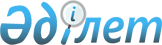 О внесении изменения в постановление Правительства Республики Казахстан от 28 февраля 2014 года № 167 "Об условиях кредитования областных бюджетов, бюджетов городов Астаны и Алматы на проектирование, строительство и (или) приобретение жилья через систему жилищных строительных сбережений на 2014 год в рамках программы "Доступное жилье - 2020"Постановление Правительства Республики Казахстан от 28 мая 2014 года № 559

      Правительство Республики Казахстан ПОСТАНОВЛЯЕТ:



      1. Внести в постановление Правительства Республики Казахстан от 28 февраля 2014 года № 167 «Об условиях кредитования областных бюджетов, бюджетов городов Астаны и Алматы на проектирование, строительство и (или) приобретение жилья через систему жилищных строительных сбережений на 2014 год в рамках программы «Доступное жилье – 2020» следующее изменение:



      в условиях кредитования областных бюджетов, бюджетов городов Астаны и Алматы на проектирование, строительство и (или) приобретение жилья через систему жилищных строительных сбережений на 2014 год в рамках программы «Доступное жилье – 2020», утвержденных указанным постановлением:



      подпункт 2) пункта 1 изложить в следующей редакции:

      «2) кредиты в сумме 29472165000 (двадцать девять миллиардов четыреста семьдесят два миллиона сто шестьдесят пять тысяч) тенге предоставляются заемщикам сроком на 9 (девять) лет по 0,01 %-ной ставке вознаграждения на проектирование, строительство и (или) приобретение жилья через систему жилищных строительных сбережений в рамках программы «Доступное жилье – 2020».



      2. Настоящее постановление вводится в действие со дня его подписания.      Премьер-Министр

      Республики Казахстан                       К. Масимов
					© 2012. РГП на ПХВ «Институт законодательства и правовой информации Республики Казахстан» Министерства юстиции Республики Казахстан
				